Заседание рабочей группы по обеспечению избирательных прав граждан Российской Федерации, являющихся инвалидами3 августа 2018 года в территориальной избирательной комиссии Ханкайского района в рамках подготовки к проведению досрочных выборов Губернатора Приморского края, назначенных на 9 сентября 2018 года, состоялось заседание рабочей группы по обеспечению избирательных прав граждан Российской Федерации, являющихся инвалидами. На заседании рабочей группы присутствовали представители районного общества инвалидов, совета ветеранов, соцзащиты, Администрации района.Руководитель рабочей группы А.К. Вдовина отметила, что практически на всех избирательных участках района маломобильным гражданам созданы условия для беспрепятственного доступа в помещения для голосования.  Основное внимание на встрече было сосредоточено на организацию избирательными комиссиями голосования граждан с ограниченными физическими возможностями, в том числе голосования по месту нахождения. Председатель ТИК Гурулева О.В. обратила внимание на особенности такого голосования и разъяснила сроки и порядок его осуществления в территориальной и участковых избирательных комиссиях. Также особое место на встрече было уделено вопросам информационно-разъяснительной деятельности такой категории избирателей в процессе избирательной кампании.Участникам встречи был выдан методический материал для использования в работе и проведения встреч с избирателями.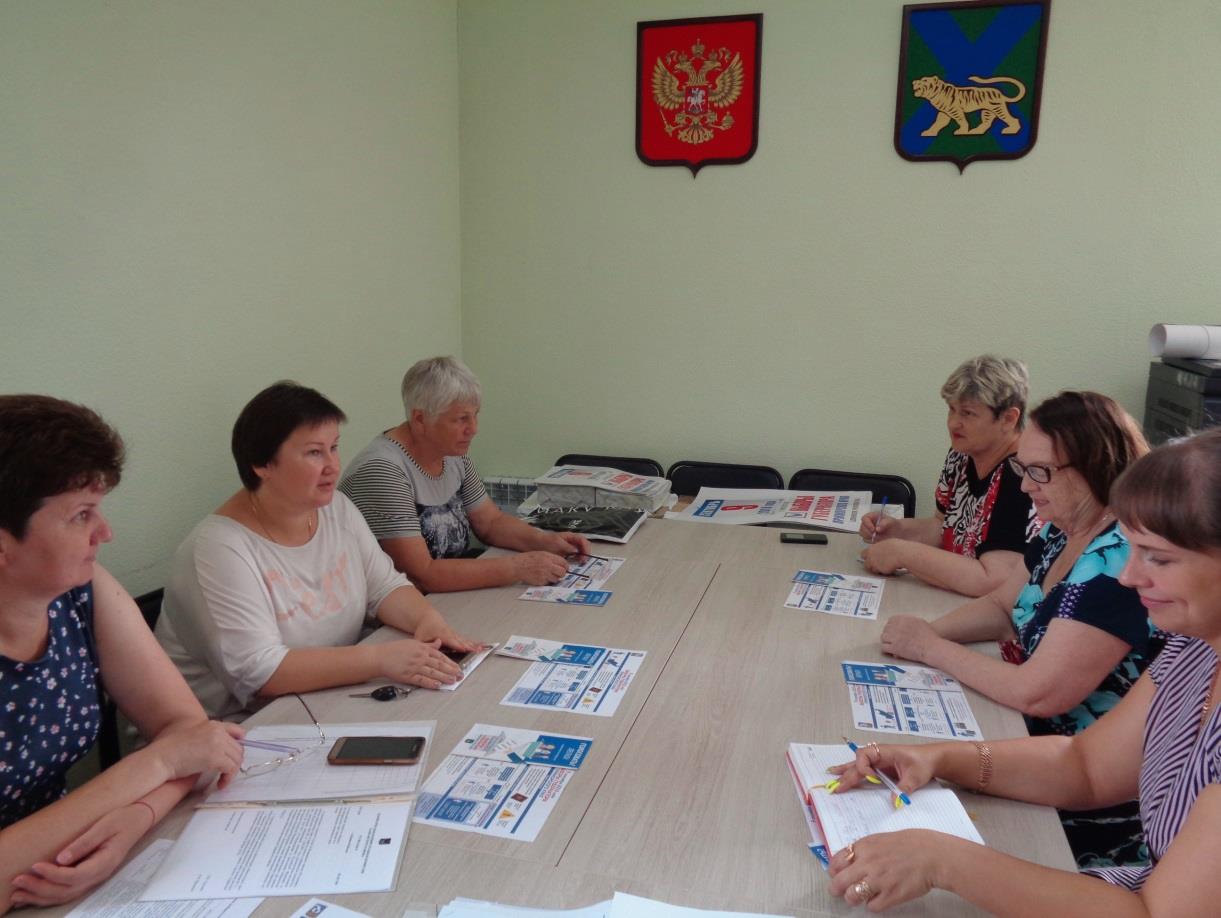 